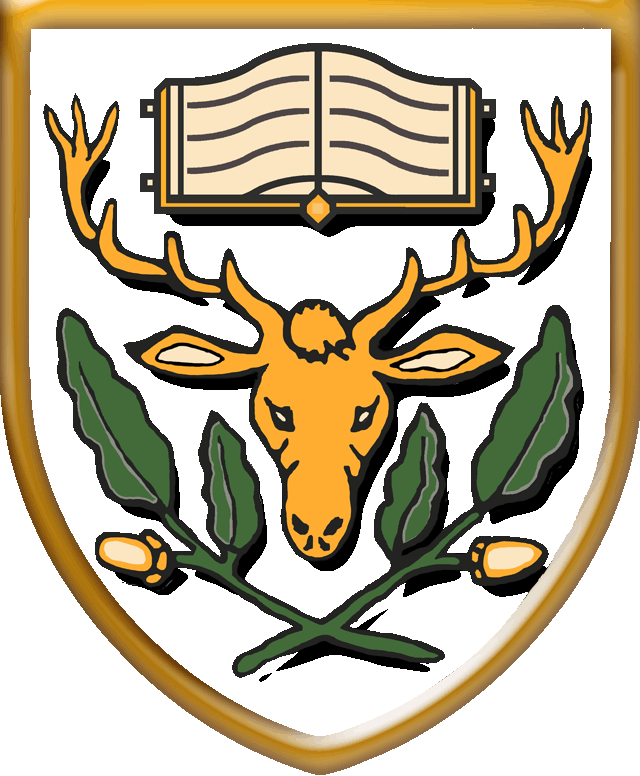 			HIGHAMS PARK SCHOOL				Handsworth Avenue, Highams Park, E4 9PJ 			Senior IT TechnicianTo start as soon as possible Full Time Post 		NJC Scales – Scale 4-5 (Pts 7-15) dependent on experience Salary £22,992 - £26,519We are seeking to appoint a highly-motivated, ambitious and hard-working colleague to join our friendly and supportive IT Support Team in the role of Senior IT Technician. The IT Support Team support all aspects of the IT provision for 1600 students and 170 staff. The successful candidate will assist the Senior Network Administrator and IT Technician in ensuring the secure, reliable and effective operation of all the IT services. An ideal role for someone with experience working in a school or college and looking to advance their career.Highams Park is a very successful co-educational 11-18 Academy converter with 1600 students on roll. Results achieved at GCSE and A-level are good and the school was judged to be good in its March 2017 Ofsted inspection. We pride ourselves on being a comprehensive school that serves the local area and in which there is a strong culture of traditional values coupled with an emphasis on high quality, forward-thinking teaching and learning. Please email the school on scroft@highamsparkschool.co.uk HR Manager, or go to our website to find out more.  Please complete our application form (download from website) and return by midday Wednesday 6 October 2021. Interviews to be held soon after.Early applications will be considered on receipt and interviews scheduled accordingly.Safeguarding childrenWe are committed to the safety of our pupils through our recruitment and school practices; all jobs are subject to an Enhanced Disclosure and Barring Service check.The Disclosure and Barring Service (DBS) helps employers make safer recruitment decisions and prevent unsuitable people from working with vulnerable groups, including children.